.Intro : 16 CountsS1 : WALK FORWARD, FORWARD WALK, SHUFFLE FORWARD, ROCK STEP FORWARD, SHUFFLE 1⁄2 TURN LEFTS2 : SHUFFLE 1⁄2 TURN LEFT, COASTER STEP, STEP FORWARD, 1⁄4 TURN LEFT, CROSS SHUFFLES3 : SIDE ROCK, BEHIND, SIDE, STEP FORWARD, ROCK STEP FORWARD, SHUFFLE 3⁄4 TURN RIGHTS4 : STEP FORWARD ROCK, COASTER STEP, VAUDEVILLE, TOGETHERS5 : STOMP, KICK, COASTER STEP, ROCK STEP FORWARD, SHUFFLE 1⁄4 TURN LEFTS6 : CROSS, SIDE, BEHIND, SIDE, CROSS, SIDE ROCK STEP, BEHIND, STEP FORWARD 1⁄4 TURN RIGHT, STEP FORWARDS7 : ROCK STEP FORWARD, TRIPLE STEP TURN RIGHT FULL, ROCK STEP FWD, COASTER STEPS8 :  1⁄2 TURN, FORWARD SHUFFLE, 1⁄2 TURN, SHUFFLE FORWARDREPEATTAG :	After wall 2SHUFFLES 4XSite : www.lindasansoucy.comIsabel & Jose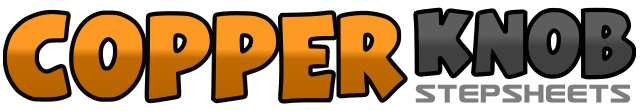 .......Count:64Wall:2Level:Intermediate.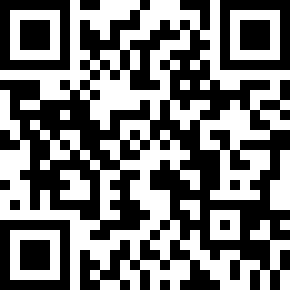 Choreographer:Linda Sansoucy (CAN) - November 2017Linda Sansoucy (CAN) - November 2017Linda Sansoucy (CAN) - November 2017Linda Sansoucy (CAN) - November 2017Linda Sansoucy (CAN) - November 2017.Music:Clear Isabel - Aaron WatsonClear Isabel - Aaron WatsonClear Isabel - Aaron WatsonClear Isabel - Aaron WatsonClear Isabel - Aaron Watson........1-2Step right forward, step left forward3&4Chassé forward right-left-right5-6Rock left forward, recover to right7&8Chassé back left-right-left turning 1⁄2 left (6:00)1&2Chassé forward right-left-right turning 1⁄2 left (12:00)3&4Left coaster step5-6Step right forward, turn 1⁄4 left (weight to left) (9:00)7&8Crossing chassé right-left-right1-2Rock left side, recover to right3&4Behind-side-cross left-right-left5-6Rock right forward, recover to left7&8Triple in place right-left-right turning 3⁄4 right (6:00)1-2Rock left forward, recover to right3&4Left coaster step5&6&Cross right over, step left slightly back, touch right heel diagonally forward, step right together7&8&Cross left over, step right slightly back, touch left heel diagonally forward, step left together1-2Stomp right together, kick right forward3&4Right coaster step5-6Rock left forward, recover to right7&8Turn 1⁄4 left and chassé side left-right-left (3:00)1-2Cross right over, step left side3&4Behind-side-cross right-left-right5-6Rock left side, recover to right7&8Cross left behind, turn 1⁄4 right and step right forward, step left forward (6:00)1-2Rock right forward, recover to left3&4Triple in place right-left-right turning a full turn right5-6Rock left forward, recover to right7&8Left coaster step1-2Step right forward, turn 1⁄2 left (weight to left) (12:00)3&4Chassé forward right-left-right5-6Step left forward, turn 1⁄2 right (weight to right) (6:00)7&8Chassé forward left-right-left1&2Chassé side right-left-right3&4Turn 1⁄4 left and chassé side left-right-left5&6Turn 1⁄4 left and chassé side right-left-right7&8Turn 1⁄4 left and chassé side left-right-left turning 1⁄4 left (12:00)